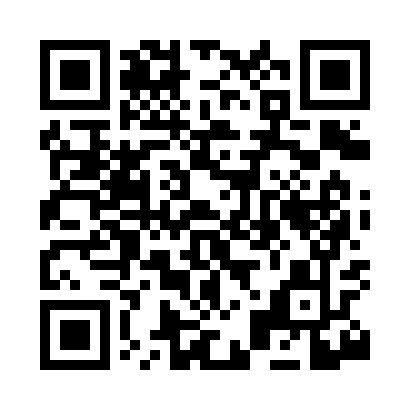 Prayer times for Alonzo, Illinois, USAMon 1 Jul 2024 - Wed 31 Jul 2024High Latitude Method: Angle Based RulePrayer Calculation Method: Islamic Society of North AmericaAsar Calculation Method: ShafiPrayer times provided by https://www.salahtimes.comDateDayFajrSunriseDhuhrAsrMaghribIsha1Mon3:465:2412:554:558:2510:042Tue3:475:2512:554:558:2510:033Wed3:475:2512:554:558:2510:034Thu3:485:2612:564:558:2510:035Fri3:495:2712:564:558:2510:026Sat3:505:2712:564:558:2410:027Sun3:515:2812:564:558:2410:018Mon3:525:2812:564:558:2410:009Tue3:535:2912:564:558:2310:0010Wed3:535:3012:564:558:239:5911Thu3:545:3112:574:558:229:5812Fri3:565:3112:574:558:229:5713Sat3:575:3212:574:558:219:5614Sun3:585:3312:574:558:219:5615Mon3:595:3412:574:558:209:5516Tue4:005:3412:574:558:199:5417Wed4:015:3512:574:558:199:5318Thu4:025:3612:574:558:189:5219Fri4:035:3712:574:558:179:5120Sat4:055:3812:574:558:179:4921Sun4:065:3912:574:548:169:4822Mon4:075:3912:574:548:159:4723Tue4:085:4012:574:548:149:4624Wed4:105:4112:574:548:139:4525Thu4:115:4212:574:548:129:4326Fri4:125:4312:574:538:129:4227Sat4:145:4412:574:538:119:4128Sun4:155:4512:574:538:109:3929Mon4:165:4612:574:528:099:3830Tue4:175:4712:574:528:089:3631Wed4:195:4812:574:528:069:35